	Ginebra, 17 de diciembre de 2014Estimada Señora/Estimado Señor: 1	Tras los anuncios AAP-44 y AAP-45 de la TSB, de 16 de octubre y 1 de noviembre de 2014, respectivamente, y con arreglo al § 6.2 de la Recomendación A.8 (Johannesburgo, 2008), me complace informarle que la Comisión de Estudio 15 aprobó los textos de los proyectos de nueva Recomendación UIT-T G.989.2, UIT-T G.9701 e UIT-T G.9979, y del proyecto de Enmienda 4 a la Recomendación UIT-T G.994.1 (2012) en su Sesión Plenaria celebrada el 5 de diciembre de 2014.2	Los títulos de los textos aprobados son:–	Recomendación UIT-T G.989.2 (nueva), Redes ópticas pasivas con capacidad de 40 Gigabits 2 (NG-PON2): Especificación de capa dependiente del medio físico.–	Enmienda 4 a la Recomendación UIT-T G.994.1 (2012), Procedimientos de toma de contacto para transceptores de línea de abonado digital: Enmienda 4 – Puntos de código adicionales para dar soporte a los G.fast.–	Recomendación UIT-T G.9701 (nueva), Acceso rápido a terminales de abonado (G.fast) – Especificación de la capa física.–	Recomendación UIT-T G.9979 (nueva), Aplicación del mecanismo genérico de la Norma IEEE 1905.1a 2014 a fin de incluir las Recomendaciones UIT-T aplicables. 3	Puede accederse en línea a la información disponible sobre patentes a través del sitio web del UIT-T.4	La versión prepublicada de las Recomendaciones aprobadas pronto estará disponible en el sitio web del UIT-T.5	La UIT publicará lo antes posible los textos de estas Recomendaciones.Lo saluda muy atentamente,Malcolm Johnson
Director de la Oficina de
Normalización de las TelecomunicacionesOficina de Normalización
de las Telecomunicaciones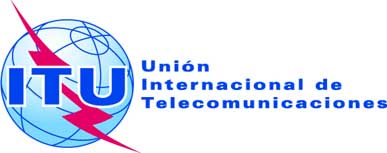 Ref.:Tel.:
Fax:Circular TSB 133COM 15/GJ+41 22 730 5515
+41 22 730 5853-	A las Administraciones de los Estados Miembros de la Unión-	A los Miembros de Sector del UIT-T-	A los Asociados del UIT-T que participan en las labores de la Comisión de Estudio 15-	A las Instituciones Académicas del UIT-TCorreo-e:tsbsg15@itu.int Copia:-	Al Presidente y a los Vicepresidentes de la Comisión de Estudio 15-	Al Director de la Oficina de Desarrollo de las Telecomunicaciones-	 Al Director de la Oficina de RadiocomunicacionesAsunto:Aprobación de los proyectos de nueva Recomendación UIT-T G.989.2, UIT-T G.9701 e UIT-T G.9979, y del proyecto de Enmienda 4 a la Recomendación UIT-T G.994.1 (2012)